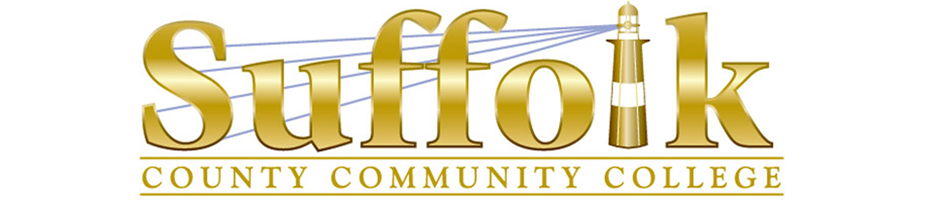 Michael J. Grant Campus  Academic AssemblyOctober 1, 2019 Meeting Minutes Alexander Kasiukov called the meeting to order at 3:38pmThe minutes of May 21, 2018 meeting were unanimously approvedChair's Report given by Alexander Kasiukov – see http://kasiukov.com/assembly/updates/2019-10-01/index.html#Grant-Campus-Academic-Assembly Resolutions from the College-wide Curriculum Committee:Resolution 2019-09-[01] Approving the AAS Paralegal Studies Program Curriculum Revision Proposal (Janet Simpson) Approved [46-0-4] Resolution 2019-09-[02] Approving the ART140 Introduction to Digital Photography Course Adoption Proposal (Janet Simpson) Approved [48-1-1]Resolution 2019-09-[03] Approving the MED111 Medical Terminology Course Adoption Proposal (Janet Simpson) Approved [46-3-2]Resolution 2019-09-[04] Approving the BIO244 General Microbiology Course Revision Proposal (Janet Simpson) Approved [48-1-2]Resolution 2019-09-[05] Approving the PHL201 History of Philosophy 1: Ancient and Medieval Course Revision Proposal (Janet Simpson) Approved [50-0-1]Resolution 2019-09-[06] Approving the PHL202 History of Philosophy 2: Modern Course Revision Proposal (Janet Simpson) Approved  [47-1-1]Election of governance officer for the position of At-large Member of the Executive Committee (one vacancy, electing for 2019-2021 two year term to replace Melissa Adeyeye, please see the current edition of the Elections Guide for the description of this position) Richa Prakash elected (uncontested)Election of a Representative on the College-wide OER Committee (one vacancy) Scott Votke elected (uncontested)Election of a representative on the Academic Integrity Committee (one vacancy) Carissa Scarfi elected (uncontested)SCCC 2020-2027 Strategic Planning Update (Kaliah Greene) PostponedCampus Update (James Keane) – update on enrollment, student outreach, new software to help reach students, budgeting, physical campus and building progress, highlights of upcoming programs and events around campus, reconfiguration of the Academic Dean’s responsibilities and new initiatives, Alexander Kasiukov will share the Dean’s PPTResolutions from the Working Group on Shared Governance at the College (Marc Fellenz):Resolution 2019-09-[07] Calling for the Participation of Non-tenure-track Faculty in Faculty Governance (Marc Fellenz, Danielle DiMauro-Brooks) Approved [43-4-2]Resolution 2019-09-[08] Calling for Additional Faculty Representation in the Search for a New College President (Marc Fellenz) Approved [48-0-0]W Update (Jill Malik) – Blackboard discussion board is open.  Alexander Kasiukov will send out the directions regarding how to access the discussion board.  You need to self-enroll.  All of the documents regarding the W policy.  A video will be uploaded regarding the data that is available soon.  The discussion will be open until October 22nd (3 weeks).  Adjunct faculty can comment as well.  Please share this information with your colleagues.  Assembly Meetings Room for Spring 2020 - Discussion and Vote 
LRCG 101 received 29 votes and MD-105 received 16 votesFor the Good of the AssemblyMotion to adjournMeeting adjourned at 5:08pm